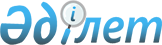 Об утверждении Правил ценообразования на регулируемых рынках, утверждения и корректировки инвестиционной программы (проекта) субъекта регулируемого рынка
					
			Утративший силу
			
			
		
					Приказ Министра национальной экономики Республики Казахстан от 29 декабря 2014 года № 174. Зарегистрирован в Министерстве юстиции Республики Казахстан 31 марта 2015 года № 10594. Утратил силу приказом Министра национальной экономики Республики Казахстан от 1 февраля 2017 года № 36
      Сноска. Утратил силу приказом Министра национальной экономики РК от 01.02.2017 № 36 (вводится в действие со дня его первого официального опубликования).

      Сноска. Заголовок в редакции приказа и.о. Министра национальной экономики РК от 24.07.2015 № 567 (вводится в действие по истечении десяти календарных дней после дня его первого официального опубликования).
       В соответствии с пунктами 1 и 2-1 статьи 7-2 Закона Республики Казахстан от 9 июля 1998 года "О естественных монополиях и регулируемых рынках" ПРИКАЗЫВАЮ:
      Сноска. Преамбула в редакции приказа и.о. Министра национальной экономики РК от 24.07.2015 № 567 (вводится в действие по истечении десяти календарных дней после дня его первого официального опубликования).


       1. Утвердить прилагаемые Правила ценообразования на регулируемых рынках, утверждения и корректировки инвестиционной программы (проекта) субъекта регулируемого рынка.
      Сноска. Пункт 1 в редакции приказа и.о. Министра национальной экономики РК от 24.07.2015 № 567 (вводится в действие по истечении десяти календарных дней после дня его первого официального опубликования).


       2. Комитету по регулированию естественных монополий и защите конкуренции Министерства национальной экономики Республики Казахстан обеспечить в установленном законодательством Республики Казахстан порядке:
      1) государственную регистрацию настоящего приказа в Министерстве юстиции Республики Казахстан;
      2) в течение десяти календарных дней после государственной регистрации настоящего приказа его направление на официальное опубликование в периодических печатных изданиях и в информационно-правовой системе "Әділет";
      3) размещение настоящего приказа на интернет-ресурсе Министерства национальной экономики Республики Казахстан.
      3. Контроль за исполнением настоящего приказа возложить на первого вице-министра национальной экономики Республики Казахстан.
      4. Настоящий приказ вводится в действие по истечении десяти календарных дней после дня его первого официального опубликования. 
      "СОГЛАСОВАНО"
      Министр по инвестициям
      и развитию Республики Казахстан
      _______________ А. Исекешев
      Министр энергетики
      Республики Казахстан
      ____________ В. Школьник
      от 2 марта 2015 год
      от 3 февраля 2015 год Правила ценообразования на регулируемых рынках, утверждения и
корректировки инвестиционной программы (проекта)
субъекта регулируемого рынка
      Сноска. Правила в редакции приказа и.о. Министра национальной экономики РК от 24.07.2015 № 567 (вводится в действие по истечении десяти календарных дней после дня его первого официального опубликования).  1. Общие положения
      1. Настоящие Правила ценообразования на регулируемых рынках (далее – Правила) разработаны в соответствии с пунктами 1 и 2-1 статьи 7-2 Закона Республики Казахстан от 9 июня 1998 года "О естественных монополиях и регулируемых рынках" (далее – Закон) с целью недопущения необоснованного роста цен и определяют порядок ценообразования на регулируемых рынках, утверждения и корректировки инвестиционной программы (проекта) субъекта регулируемого рынка.
      Правила предусматривают следующие этапы реализации:
      1) предоставление информации и уведомления для экспертизы проекта цены; 
      2) ценообразование на регулируемые рынки продукцию, товары (работы, услуги) субъектов регулируемого рынка;
      3) утверждение и корректировки инвестиционной программы (проекта) субъекта регулируемого рынка.
      2. В Правилах применяются следующие понятия:
      1) ценообразование – процесс формирования и рассмотрения цен на товары (работы, услуги) и продукцию, товары и услуги;
      2) отпускная цена – цена товара (работы, услуги), применяемая субъектом регулируемого рынка для его производства и (или) реализации;
      3) топливный сбор – сбор, взимаемый авиакомпанией с целью компенсации роста затрат на авиационное топливо в период действия тарифа на перевозку, при расчете которого данный рост учесть не представлялось возможным;
      4) инвестиционная программа (проект) – программа вложения и возврата средств, направленных на создание новых активов, расширение, восстановление, обновление, поддержку существующих активов, реконструкцию, техническое перевооружение основных средств субъекта регулируемого рынка, на краткосрочный, среднесрочный или долгосрочный период с целью получения технико-экономического эффекта, включающая в себя один или несколько инвестиционных проектов;
      5) монопольно производимые товары (работы, услуги) – товары (работы, услуги) по производству (оказанию) которых, субъекты регулируемого рынка занимают доминирующее или монопольное положение на соответствующем товарном рынке;
      6) обоснованная цена – цена, определенная на основании обоснованных затрат и прибыли субъекта регулируемого рынка в соответствии с представленными субъектом рынка документами, подтверждающими обоснованность таких затрат и прибыли, а также на основании проведенной ведомством уполномоченного органа экспертизы с применением метода сравнительного анализа;
      7) себестоимость – совокупность затрат, учитываемых ведомством уполномоченного органа в цене на монопольно производимый товар (работу, услугу) и (или) на продукцию, товары и услуги;
      8) регулируемые рынки – товарные рынки, на которых в соответствии с Законом введено государственное регулирование цен для субъектов регулируемого рынка;
      9) субъект регулируемого рынка (далее – Субъект) – индивидуальный предприниматель или юридическое лицо, (за исключением субъектов естественной, государственной монополии и энергопроизводящих организаций):
      включенные в Государственный реестр субъектов рынка, занимающих доминирующее или монопольное положение на регулируемых рынках;
      реализующие продукцию, товары и услуги, включенные в номенклатуру, установленную Правительством Республики Казахстан;
      10) уполномоченный орган – государственный орган, осуществляющий руководство в сферах естественных монополий и на регулируемых рынках;
      11) ведомство уполномоченного органа – ведомство государственного органа, осуществляющего руководство в сферах естественных монополий и на регулируемых рынках;
      12) предельная цена – цена товара (работы, услуги), установленная субъектом регулируемого рынка на основании затрат и прибыли, необходимых для их производства и (или) реализации в соответствии с Правилами, и признанная ведомством уполномоченного органа обоснованной по результатам проведения экспертизы цены. 2. Порядок предоставления информации и уведомления
для экспертизы проекта цены
      3. Ведомство уполномоченного органа проводит экспертизу планируемой Субъектом цены в соответствии с Правилами.
      В ведомство уполномоченного органа Субъекты предоставляют:
      1) информацию об отпускных ценах с приложением обосновывающих материалов, подтверждающих уровень цены, не позднее тридцати календарных дней со дня введения государственного регулирования цен либо включения в номенклатуру продукции, товаров и услуг в письменной форме;
      2) уведомление о предстоящем повышении цены в письменной форме по форме согласно приложению 1 к настоящим Правилам (далее – уведомление согласно приложению 1) не менее чем за тридцать календарных дней о предстоящем повышении цен на товары (работы, услуги) выше предельной цены и причинах их повышения с предоставлением обосновывающих материалов, подтверждающих причины повышения (за исключением субъектов розничного рынка, не занимающих доминирующее или монопольное положение на регулируемых рынках);
      3) информацию, необходимую для проведения экспертизы цены, по требованию ведомства уполномоченного органа по результатам проведения мониторинга цен и (или) на основании жалоб, информации, сведений, указывающих на установление необоснованной цены, а также в случаях невыполнения субъектом регулируемого рынка обязанностей, установленных подпунктами 3) и 3-1) статьи 7-3 Закона.
      4. В случаях предусмотренных пунктом 3 Правил Субъектом представляется:
      1) пояснительная записка с обоснованием целесообразности повышения цены, с приложением документов, подтверждающих причины повышения (копии соответствующих договоров (заключенных), подтверждающие повышение стоимости сырья, материалов, услуг);
      2) проект цен или отпускная цена по каждому виду деятельности;
      3) бухгалтерский баланс по форме, утвержденной приказом Министра финансов Республики Казахстан от 27 февраля 2015 года № 143 "Об утверждении перечня и форм годовой финансовой отчетности для публикации организациями публичного интереса (кроме финансовых организаций)" (далее – Приказ № 143), зарегистрированным в Реестре государственной регистрации нормативных правовых актов за № 10641;
      4) отчет о прибылях и убытках по форме, утвержденной приказом № 143;
      5) отчет по труду по форме, утвержденной приказом Председателя Комитета по статистике Министерства национальной экономики Республики Казахстан от 8 декабря 2014 года № 71 "Об утверждении статистических форм общегосударственных статистических наблюдений по статистике труда и занятости населения и инструкций по их заполнению", зарегистрированным в Реестре государственной регистрации нормативных правовых актов за № 10125;
      6) отчет о финансово-хозяйственной деятельности по форме, утвержденной приказом Председателя Комитета по статистике Министерства национальной экономики Республики Казахстан от 7 октября 2015 года № 154 "Об утверждении статистических форм общегосударственных статистических наблюдений по финансам предприятий и инструкций по их заполнению", зарегистрированным в Реестре государственной регистрации нормативных правовых актов за № 12227;
      7) отчет о движении денежных средств и нематериальных активов согласно форме, утвержденной приказом № 143;
      8) сводные данные о доходах и расходах, применяемые для расчета проекта цен (отпускных цен) с расшифровками по статьям затрат в целом по предприятию и отдельно по каждому виду;
      9) сведения о применяемой системе оплаты труда;
      10) сведения о применяемых нормах расхода сырья и материалов, нормативной численности работников;
      11) учетная политика, в случае ее наличии;
      12) инвестиционные программы (проекты), (при наличии);
      13) годовая смета затрат, направленных на текущий и капитальный ремонты и другие ремонтно-восстановительные работы, не приводящие к росту стоимости основных средств;
      14) годовая смета затрат, направленных на проведение капитальных ремонтных работ, приводящих к увеличению стоимости основных средств;
      15) расчет амортизационных отчислений с указанием сроков эксплуатации основных средств;
      16) документы, подтверждающие планируемый объем реализации - протоколы намерений, договоры, расчеты объемов производства (поставки), данные о проектной мощности и фактическом ее использовании, а также при снижении объемов производства (поставки) Субъектами предоставляется обоснование;
      17) расшифровка дебиторской и кредиторской задолженностей.
      Сноска. Пункт 4 в редакции приказа Министра национальной экономики РК от 24.02.2016 № 95 (вводится в действие по истечении десяти календарных дней после дня его первого официального опубликования).


       5. К уведомлению о предстоящем повышении цен в связи с введением топливного сбора прилагаются:
      1) проект цен по услуге авиаперевозки;
      2) копии договоров, подтверждающие повышение стоимости авиационного топлива;
      3) расчет потребности топлива на каждый авиационный маршрут и тип воздушного судна. При этом требование части третьей настоящего пункта на данный случай не распространяется.
      6. Прилагаемые документы прошиваются, пронумеровываются, заверяются печатью (при ее наличии) и подписью руководителя Субъекта либо лицом, замещающим его, или заместителем руководителя, в компетенцию которого входят вопросы бухгалтерского учета и финансов. Финансовые документы подписываются первым руководителем и главным бухгалтером Субъекта, либо лицами, замещающими их, и заверяются печатью (при ее наличии) Субъекта.
      При этом, в качестве обосновывающих материалов представляются фактические данные о затратах за четыре квартала, предшествующие подаче заявки, и за предыдущий календарный год.
      Сноска. Пункт 6 в редакции приказа Министра национальной экономики РК от 24.02.2016 № 95 (вводится в действие по истечении десяти календарных дней после дня его первого официального опубликования).

  3. Порядок ценообразования на продукцию, товары
(работы, услуги) субъектов регулируемого рынка
      7. Формирование цен на продукцию, товары (работы, услуги) осуществляется на основании раздельного учета затрат по каждому виду продукции, товаров (работ, услуг).
      В случае отсутствия у Субъекта раздельного учета затрат по видам продукции, товаров (работ, услуг), затраты Субъекта разделяются по видам реализуемых продукции, товаров (работ, услуг) на основе косвенных методов, предусматривающих определение затрат, относящихся к определенному виду деятельности Субъекта, реализующих продукцию, товары (работы, услуги) по удельному весу доходов (объемов, затрат на оплату труда производственного персонала) в общих затратах Субъекта.
      8. При формировании планируемой Субъектом цены на продукцию, товары (работы, услуги) Субъекта в себестоимости учитываются расходы, непосредственно относящиеся к производству (оказанию) продукции, товаров (работ, услуг), а также расходы, подтвержденные обосновывающими материалами (договорами, счета-фактурами, финансовыми документами), в том числе:
      1) материальные расходы, определяемые исходя из их цен, предусмотренных в подтверждающих документах (договоры, счета-фактуры), и физического объема материальных ресурсов, исходя из применяемых норм расхода сырья, материалов, топлива, энергии материальных ресурсов на выпуск единицы продукции, товаров (работ, услуг) и (или) годовых норм материальных ресурсов;
      2) на оплату труда персонала, включая выплаты доплат и надбавок за условия труда, предусмотренные системой оплаты труда в соответствии с трудовым законодательством, учитываются при формировании цен, при этом при определении расходов на оплату труда, в расчет принимается фактическая численность персонала (административно-управленческого и производственного), не превышающая нормативную численность (при наличии), и среднемесячная заработная плата, принятая в действующих ценах, с учетом прогнозируемого изменения уровня инфляции;
      3) на амортизационные отчисления, которые определяются с использованием метода, предусмотренного учетной политикой Субъекта и направляются на проведение капитальных ремонтных работ, приводящих к увеличению стоимости основных средств, и на реализацию инвестиционных программ (проектов);
      4) средства, направляемые Субъектом на текущий и капитальный ремонты и другие ремонтно-восстановительные работы, не приводящие к росту стоимости основных средств, включаются в затратную часть тарифа (цены, ставки сбора) на основании подтверждающих документов о необходимости такой работы (документальное техническое подтверждение необходимости проведения таких работ, сводные сметные расчеты, объектные, локальных и ресурсные сметы (отдельно по каждому объекту) и т.п.), в том числе по объектам, находящимся в доверительном управлении Субъекта (при условии, если договор доверительного управления содержит требования о проведении такого ремонта, не приводящего к росту стоимости основных средств);
      5) прочие производственные расходы, непосредственно относящиеся к монопольно производимому товару (работе, услуге), включаются в затратную часть тарифа (цен, ставки сбора) на основании подтверждающих документов с учетом отраслевых особенностей; 
      6) расходы, в ценах которых учитывается выплата вознаграждения за заемные средства на реализацию инвестиционной программы, при наличии утвержденной инвестиционной программы (проекта);
      7) расходы на выплату вознаграждения за заемные средства, привлеченные для пополнения оборотных средств, необходимых для оказания регулируемой услуги, в случае, если оплата за оказываемые регулируемые услуги производится по факту их оказания;
      8) на приобретаемые аудиторские, консалтинговые, маркетинговые услуги;
      9) на оплату за эмиссию в окружающую среду;
      10) на обязательные виды страхования, налоги, сборы и другие обязательные платежи в бюджет, учитываемые в расходах периода.
      9. Уровень прибыли, включаемый в планируемую Субъектом цену, ограничивается с учетом средств, необходимых для реализации инвестиционной программы (проекта), и амортизационных отчислений.
      Инвестиции осуществляются Субъектами за счет собственных и (или) заемных средств. Источниками собственных средств являются прибыль (чистый доход) и амортизационные отчисления.
      Возврат заемных средств осуществляется за счет прибыли (чистого дохода) и (или) амортизационных отчислений.
      В случае отсутствия у Субъекта утвержденной в соответствии с Правилами инвестиционной программы (проекта) уровень прибыли Субъекта, включаемой в планируемую цену на регулируемую услугу, определяется исходя из фактического уровня прибыли, полученной от регулируемой услуги, но не превышающими показатель прогноза социально-экономического развития Республики Казахстан (инфляция).
      10. При формировании планируемой Субъектом цены в себестоимости не учитываются расходы, не относящиеся непосредственно к производству (оказанию) продукции, товаров (работ, услуг), а также не подтвержденные обосновывающими материалами (договорами, счета-фактурами, финансовыми документами), в том числе:
      1) амортизационные отчисления основных средств, неиспользуемых при производстве (оказании) продукции, товаров (работ, услуг);
      2) платежи за сверхнормативные выбросы (сбросы) загрязняющих веществ;
      3) безнадежные долги;
      4) штрафы, пени, неустойка и другие виды санкций за нарушение условий хозяйственных договоров, судебные издержки;
      5) штрафы и пени за сокрытие (занижение) дохода;
      6) убытки от хищений;
      7) на содержание незадействованных активов в производстве обслуживающих хозяйств и участков;
      8) на содержание объектов здравоохранения, детских дошкольных организаций, учебных заведений, за исключением профессионально-технических училищ;
      9) на содержание оздоровительных лагерей, объектов культуры и спорта, жилого фонда;
      10) на погашение ссуд, включая беспроцентные, полученных работниками организации на улучшение жилищных условий, приобретение садовых домиков и обзаведение домашним хозяйством;
      11) на проведение культурно-просветительных, оздоровительных и спортивных мероприятий;
      12) на благоустройство садовых товариществ (строительство дорог, энерго- и водоснабжение, осуществление других расходов общего характера);
      13) на оказание спонсорской помощи;
      14) на потери от брака;
      15) на приобретение, аренду и содержание квартир, жилых зданий и сооружений, мест в общежитиях и гостиницах для персонала субъектов товарного рынка, за исключением вахтовой организации производства;
      16) на приобретение подарков к юбилейным датам или выдаваемые в виде поощрения работникам;
      17) на сверхнормативные технические и коммерческие потери, порчу и недостачу товарно-материальных ценностей, запасы на складах и другие непроизводительные расходы;
      18) на премирование и другие формы стимулирования по итогам работы;
      19) на проведение и организацию обучающих курсов, семинаров, тренингов, лекций, выставок, дискуссий, встреч с деятелями науки и искусства, научно-технических конференций, за исключением мероприятий, связанных с производственной необходимостью;
      20) на членские взносы в общественные организации и ассоциации;
      21) на оплату отпусков работников, обучающихся в организациях образования;
      22) на оплату путевок работникам и их детям на лечение, отдых, экскурсии за счет средств Субъекта, кроме затрат, связанных с реабилитационным лечением профессиональных заболеваний;
      23) страховые платежи (взносы, уплачиваемые Субъектом по договорам личного и имущественного страхования, заключенных Субъектом в пользу своих работников), за исключением установленных законодательством Республики Казахстан обязательных страховых платежей;
      24) на оплату дополнительно предоставленных (сверх предусмотренного законодательством) отпусков работникам, в том числе женщинам, воспитывающим детей, оплата проезда членов семьи работника к месту использования отпуска и обратно;
      25) льготы работникам Субъекта, кроме предусмотренных трудовым законодательством;
      26) на компенсацию стоимости питания детям, находящимся в дошкольных учреждениях, санаториях и оздоровительных лагерях;
      27) отчисления профессиональным союзам на цели, определенные коллективным договором;
      28) на услуги банков и организации, осуществляющих отдельные виды банковских операции по приему коммунальных платежей от потребителей;
      29) на услуги консалтинговых компаний.
      11. Причинами отказа в рассмотрении уведомления Субъекта о повышении предельной цены являются:
      1) нарушение Субъектом сроков представления уведомления;
      2) непредставление Субъектом документов, указанных в пункте 4 Правил;
      3) несоответствие представленных документов пункту 6 Правил.
      Сноска. Пункт 11 в редакции приказа Министра национальной экономики РК от 24.02.2016 № 95 (вводится в действие по истечении десяти календарных дней после дня его первого официального опубликования).


       12. По требованию ведомства уполномоченного органа Субъект предоставляет в ведомство уполномоченного органа дополнительную информацию в письменной форме, в соответствии с подпунктом 1) статьи 7-3 Закона.
      В таком случае сроки рассмотрения приостанавливаются до предоставления субъектами рынка соответствующей информации.
      При этом дата ввода предельной цены переносится на срок предоставления субъектами рынка соответствующей информации.
      13. Ведомство уполномоченного органа не позднее тридцати календарных дней со дня получения уведомления о предстоящем повышении цены, по форме согласно приложению 1 к настоящим Правилам (далее – уведомление согласно приложению 1) или информации об отпускных ценах, или информации, предоставленной в рамках контроля за соблюдением порядка ценообразования на регулируемых рынках направляет Субъекту:
      1) мотивированное заключение о запрете на повышение цены, по форме согласно приложению 2 к настоящим Правилам (далее – мотивированное заключение согласно приложению 2);
      2) мотивированное заключение по снижению действующей или проектируемой цены до уровня обоснованной цены по форме согласно приложению 3 к настоящим Правилам (далее – мотивированное заключение согласно приложению 3) с приложением сметы расходов на оказание услуг по электроснабжению/снабженческая надбавка по форме согласно приложению 4, предельной цены на регулируемые услуги/снабженческая надбавка по форме согласно приложению 5 и предельной цены реализации товарного газа (в разрезе филиалов) по форме согласно приложению 6 к настоящим Правилам в зависимости от оказываемой услуги/снабженческой надбавки.
      По результатам экспертизы цены не позднее десяти календарных дней со дня получения уведомления согласно приложению 1, в связи с введением топливного сбора, ведомство уполномоченного органа направляет Субъекту:
      1) мотивированное заключение согласно приложению 2;
      2) мотивированное заключение согласно приложению 3 с приложением сметы расходов на оказание услуг по электроснабжению/снабженческая надбавка по форме согласно приложению 4, предельной цены на регулируемые услуги/снабженческая надбавка по форме согласно приложению 5 и предельной цены реализации товарного газа (в разрезе филиалов) по форме согласно приложению 6 к настоящим Правилам в зависимости от оказываемой услуги/снабженческой надбавки.
      В случае отсутствия оснований для вынесения мотивированного заключения ведомство уполномоченного органа извещает об этом Субъекта в установленные настоящем пункте сроки.
      Мотивированное заключение направляется Субъекту по почте с уведомлением либо вручается его представителю нарочно под роспись.
      14. Субъект на основании полученного мотивированного заключения устанавливает соответствующую цену на продукцию, товары (работы, услуги) с даты, указанной в уведомлении, направленном в ведомство уполномоченного органа, либо с даты, установленной ведомством уполномоченного органа в случае предоставления Субъектом информации об отпускных ценах либо информации, предоставленной в рамках контроля за соблюдением Правил.
      15. Субъект, не превышая предельной цены, вправе самостоятельно снижать и повышать цены на производимые (реализуемые) товары (работы, услуги) с предоставлением в ведомство уполномоченного органа информации, указывающей на причины снижения или повышения, не позднее пяти рабочих дней со дня снижения или повышения цены в соответствии с пунктом 4 статьи 7-2 Закона.
      16. В целях контроля за соблюдением порядка ценообразования на регулируемых рынках, а также в случаях, предусмотренных подпунктом 1) статьи 7-3 Закона, ведомство уполномоченного органа осуществляет мониторинг цен Субъектов.
      По результатам проведения мониторинга цен и (или) на основании жалоб, информации, сведений, указывающих на установление необоснованной цены, а также в случаях невыполнения субъектом регулируемого рынка обязанностей, установленных подпунктами 3) и 3-1) статьи 7-3 Закона, ведомство уполномоченного органа проводит экспертизу цены в соответствии с Правилами, и выносит решения о снижении действующей цены.
      17. В отношении ценообразования на товарный газ допускается установление различных уровней цен по группам потребителей в соответствии с Методикой расчета предельных цен на товарный газ субъектов регулируемого рынка, утвержденной приказом Председателя Агентства Республики Казахстан по регулированию естественных монополий от 1 апреля 2014 года № 66-ОД, зарегистрированным в Реестре государственной регистрации нормативных правовых актов за № 9354.
      18. При рассмотрении обоснованности цен ведомство уполномоченного органа проводит экспертизу путем сравнительного анализа:
      проектов планируемой цены с ценами на аналогичный товар (работы, услуги), установленными другими субъектами на том же товарном рынке, или сопоставимых товарных рынках, в том числе за пределами Республики Казахстан при необходимости;
      применяемых Субъектом норм расхода сырья, материалов, топлива, энергии материальных ресурсов на выпуск единицы продукции, товаров (работ, услуг) и (или) годовых норм материальных ресурсов путем сравнения с соответствующими отраслевыми нормами, утверждаемыми государственным органом, осуществляющим руководство соответствующей отраслью (сферой) государственного управления, или нормами, применяемыми субъектами, оказывающими услуги на сопоставимых регулируемых рынках;
      расходов на оплату труда персонала Субъекта с затратами на оплату труда субъектов рынка, оказывающих услуги на сопоставимых регулируемых рынках;
      других расходов, оказывающих влияние на увеличение цен Субъекта.
      При рассмотрении обоснованности цен в связи с введением топливного сбора ведомство уполномоченного органа проводит экспертизу цены на основе анализа представленных субъектом документов, указанных в пункте 5 Правил, подтверждающих повышение стоимости авиационного топлива.
      19. Исключен приказа Министра национальной экономики РК от 24.02.2016 № 95 (вводится в действие по истечении десяти календарных дней после дня его первого официального опубликования).
      20. По результатам экспертизы цены, не позднее тридцати календарных дней со дня получения уведомления согласно приложению 1 или информации об отпускных ценах, или информации, предоставленной в рамках контроля за соблюдением порядка ценообразования на регулируемых рынках, ведомство уполномоченного органа направляет Субъекту:
      1) мотивированное заключение согласно приложению 2;
      2) мотивированное заключение по снижению действующей или проектируемой цены до уровня обоснованной цены по форме согласно приложению 3 к настоящим Правилам (далее – мотивированное заключение согласно приложению 3) с приложением сметы расходов на оказание услуг по электроснабжению/снабженческая надбавка по форме согласно приложению 4, предельной цены на регулируемые услуги/снабженческая надбавка по форме согласно приложению 5 и предельной цены реализации товарного газа (в разрезе филиалов) по форме согласно приложению 6 к настоящим Правилам в зависимости от оказываемой услуги/снабженческой надбавки.
      По результатам экспертизы цены не позднее десяти календарных дней со дня получения уведомления согласно приложению 1, в связи с введением топливного сбора, ведомство уполномоченного органа направляет Субъекту:
      1) мотивированное заключение согласно приложению 2;
      2) мотивированное заключение по снижению действующей или проектируемой цены до уровня обоснованной цены по форме согласно приложению 3 к настоящим Правилам (далее – мотивированное заключение согласно приложению 3) с приложением сметы расходов на оказание услуг по электроснабжению/снабженческая надбавка по форме согласно приложению 4, предельной цены на регулируемые услуги/снабженческая надбавка по форме согласно приложению 5 и предельной цены реализации товарного газа (в разрезе филиалов) по форме согласно приложению 6 к настоящим Правилам в зависимости от оказываемой услуги/снабженческой надбавки.
      В случае отсутствия оснований для вынесения мотивированного заключения ведомство уполномоченного органа извещает об этом Субъекта в установленные настоящем пункте сроки.
      Мотивированное заключение направляется Субъекту по почте с уведомлением либо вручается его представителю нарочно под роспись.
      21. В случае отсутствия оснований для вынесения мотивированного заключения ведомство уполномоченного органа извещает об этом субъекту регулируемого рынка в сроки, предусмотренные в пункте 20 Правил.
      Мотивированное заключение направляется субъекту регулируемого рынка по почте с уведомлением либо вручается его представителю нарочно под роспись.
      Субъект регулируемого рынка на основании полученного мотивированного заключения устанавливает соответствующую цену на товары (работы, услуги) в срок не позднее тридцати календарных дней с даты, указанной в уведомлении направленной в ведомство уполномоченного органа либо с даты установленной уполномоченным органом, в случае предоставления субъектом регулируемого рынка информации в соответствии с подпунктом 1) статьи 7-3 Закона.
      22. Субъект, не превышая предельной цены, вправе самостоятельно снижать и повышать цены на производимые (реализуемые) товары (работы, услуги) с предоставлением в ведомство уполномоченного органа информации, указывающей на причины снижения или повышения, не позднее пяти рабочих дней со дня снижения или повышения цены в соответствии с пунктом 4 статьи 7-2 Закона.
      23. В случае неисполнения расходов по покупке и (или) транспортировке электрической энергии, учтенных в согласованной предельной цене субъекта регулируемого рынка в области электроэнергетики, ведомство уполномоченного органа принимает решение о снижении согласованной предельной цены на сумму дохода, полученного в результате возникновения разницы между расходами, включенными в согласованную предельную цену, и фактическими расходами по покупке и (или) транспортировке электрической энергии.
      Ведомство уполномоченного органа снижает проектируемую цену в ходе рассмотрения уведомления о предстоящем повышении цен субъекта регулируемого рынка в области электроэнергетики на сумму дохода, полученного в результате возникновения разницы между расходами, включенными в согласованную предельную цену, и фактическими расходами по покупке и (или) транспортировке электрической энергии. 
      В случае, если у субъекта регулируемого рынка в области электроэнергетики возникают убытки в результате увеличения разницы между расходами по покупке и (или) транспортировке электрической энергии, учтенными в согласованной предельной цене, и фактическими расходами по покупке и (или) транспортировке электрической энергии, ведомство уполномоченного органа, при рассмотрении уведомления о предстоящем повышении цен субъекта регулируемого рынка в области электроэнергетики, возмещает такие убытки посредством увеличения предельной цены на возникшую разницу. 4. Порядок утверждения и корректировки инвестиционной
программы (проекта) субъекта регулируемого рынка
      24. Инвестиционная программа (проект) субъекта разрабатывается с учетом приоритетов развития Республики Казахстан и социально-экономических показателей Республики Казахстан, для достижения утвержденных показателей и индикаторов отраслевых или местных программ восстановления, реконструкции, модернизации систем на соответствующий период.
      25. Инвестиционная программа (проект) учитывается в предельной цене товара (работы, услуги) субъекта регулируемого рынка при условии ее утверждения ведомством уполномоченного органа.
      26. Для включения в предельную цену расходов на инвестиции Субъект обращается в ведомство уполномоченного органа с заявкой в произвольной форме на утверждение инвестиционной программы (проекта) с приложением следующих материалов:
      1) планируемая инвестиционная программа (проект) субъекта регулируемого рынка по форме согласно приложению 7 к настоящим Правилам;
      2) информацию об инвестиционных затратах на реализацию инвестиционной программы (проекта) с указанием стоимости приобретаемых основных средств, строительно-монтажных работ с приложением сравнительного анализа уровня цен;
      3) документов, подтверждающих прогнозный размер и предварительные условия финансирования, в том числе заемных ресурсов (вознаграждение по заемным средствам, период финансирования, комиссионные выплаты, сроки и условия возврата заемных средств);
      4) документов, подтверждающих размеры и условия финансирования инвестиционной программы (проекта) в случае, если для их реализации выделяются средства из республиканского, местного бюджетов или привлекаются кредиты (инвестиции) под гарантии Правительства Республики Казахстан.
      Прилагаемые к планируемой Субъектом инвестиционной программе (проекту) документы прошиваются, пронумеровываются и заверяются печатью (при ее наличии) и подписью руководителя субъекта, либо лицом, замещающим его, или заместителем руководителя, в компетенцию которого входят вопросы бухгалтерского учета и финансов. Финансовые документы подписываются первым руководителем и главным бухгалтером субъекта либо лицами, замещающими их, и заверяются печатью (при ее наличии) Субъекта.
      Планируемая инвестиционная программа (проекта) субъекта предоставляется одновременно с уведомлением по форме согласно приложению 1 или информацией об отпускных ценах в письменной форме.
      Сноска. Пункт 26 в редакции приказа Министра национальной экономики РК от 24.02.2016 № 95 (вводится в действие по истечении десяти календарных дней после дня его первого официального опубликования).


       27. Ведомство уполномоченного органа корректирует:
      1) проект планируемой Субъектом инвестиционную программу (проект);
      2) утвержденную инвестиционную программу (проект);
      3) анализ информации об исполнении.
      28. Субъект не позднее 1 октября текущего года вправе обратиться в ведомство уполномоченного органа с предложением о корректировке утвержденной инвестиционной программы (проекта).
      29. К предложению о корректировке утвержденной инвестиционной программы (проекта), прилагаются:
      1) проект инвестиционной программы (проекта) с учетом корректировок с приложением материалов, обосновывающих внесение корректировок в инвестиционную программу (проект) (бизнес-план, прайс-листы, копии договоров, проектно-сметная документация, прошедшая экспертизу в установленном порядке);
      2) оценка субъекта о необходимости внесения корректировок в инвестиционную программу (проект) с приложением обосновывающих материалов;
      3) возможные условия финансирования и возврата заемных средств;
      4) если для реализации инвестиционной программы (проекта) выделяются средства из республиканского и (или) местных бюджетов или привлекаются кредиты (инвестиции) под гарантии Правительства Республики Казахстан, то представляются документы, подтверждающие размеры и условия финансирования.
      Прилагаемые документы прошиваются, пронумеровываются и заверяются печатью (при ее наличии) и подписью руководителя Субъекта, либо лицом, замещающим его, или заместителем руководителя, в компетенцию которого входят вопросы бухгалтерского учета и финансов. Финансовые документы подписываются первым руководителем и главным бухгалтером субъекта либо лицами, замещающими их, и заверяются печатью (при ее наличии) Субъекта.
      Сноска. Пункт 29 в редакции приказа Министра национальной экономики РК от 24.02.2016 № 95 (вводится в действие по истечении десяти календарных дней после дня его первого официального опубликования).


       30. Ведомство уполномоченного органа рассматривает предложение о корректировке инвестиционной программы (проекта) в течение тридцати календарных дней с момента его представления.
      При снижении утвержденной суммы инвестиционной программы, ведомство уполномоченного органа снижает предельную цену субъекта.
      31. В случае отказа в утверждении инвестиционной программы (проекта), в том числе с учетом корректировки ведомство уполномоченного органа направляет Субъекту мотивированное заключение об отказе в утверждении инвестиционной программы (проекта), в том числе с учетом корректировки.
      Основанием для отказа в рассмотрении или в утверждении инвестиционной программы (проекта) является непредставление и (или) представление не в полном объеме документов, указанных в пункте 26 и несоответствие части второй и третьей пункта 26 Правил.
      Основанием для отказа в корректировке утвержденной инвестиционной программы (проекта) является непредставление и (или) представление не в полном объеме документов, указанных в пункте 29 и несоответствие части второй пункта 29 Правил.
      Сноска. Пункт 31 в редакции приказа Министра национальной экономики РК от 24.02.2016 № 95 (вводится в действие по истечении десяти календарных дней после дня его первого официального опубликования).


       32. Субъект регулируемого рынка обязан предоставлять в ведомство уполномоченного органа полугодовую информацию об исполнении либо неисполнении инвестиционной программы (проекта), учтенной в предельной цене, по форме, утвержденной уполномоченным органом в соответствии с подпунктом 1) статьи 7-3 Закона Республики Казахстан от 9 июля 1998 года "О естественных монополиях и регулируемых рынках", согласно приложению 8 к настоящим Правилам не позднее двадцать пятого числа месяца, следующего за отчетным полугодием, с последующим ее размещением в средствах массовой информации, за исключением субъектов регулируемого рынка, которые предоставляют данную информацию в соответствии с законами Республики Казахстан.
      Сноска. Пункт 32 в редакции приказа Министра национальной экономики РК от 24.02.2016 № 95 (вводится в действие по истечении десяти календарных дней после дня его первого официального опубликования).


       33. Ведомство уполномоченного органа рассматривает полугодовую информацию об исполнении инвестиционной программы (проекта), учтенной в предельной цене, представленную субъектом регулируемого рынка по форме согласно приложению 8 к настоящим Правилам, и в случае ее неисполнения по итогам года вносит предписание субъекту регулируемого рынка о возврате дохода, полученного и не использованного на реализацию инвестиционной программы (проекта), учтенной в предельной цене. Информация о внесенном субъекту регулируемого рынка предписании, указанном в настоящем пункте, размещается на интернет-ресурсе уполномоченного органа.
      При проведении экспертизы цены субъект регулируемого рынка в области электроэнергетики в соответствии с подпунктом 2) статьи 7-3 Закона ведомство уполномоченного органа проводит публичные слушания в порядке, предусмотренном пунктом 2 статьи 17 и подпунктом 4) пункта 1 статьи 14-1 Закона.
      Форма  Уведомление о предстоящем повышении цены
      1. Наименование субъекта регулируемого рынка ________________________
      2. Вид регулируемой услуги __________________________________________
      3. Планируемые действия _____________________________________________
       (информация о предстоящем повышении цены)
      4. Дата, с которой субъект регулируемого рынка планирует повышать
      цену ________________________________________________________________
      5. Прилагаемые документы (материалы) ________________________________
      Руководитель Ф.И.О. (при его наличии)
      Место для печати
      Сноска. Приложение 2 в редакции приказа Министра национальной экономики РК от 24.02.2016 № 95 (вводится в действие по истечении десяти календарных дней после дня его первого официального опубликования).
       Форма  Мотивированное заключение о запрете на повышение цены
      Уполномоченный орган, рассмотрев уведомление (наименование
      субъекта регулируемого рынка) ______________________________________
      о предстоящем повышении цен на оказываемые услуги (виды услуг),
      ____________________________________________________________________,
      в соответствии с пунктом 3 статьи 7-2 Закона Республики Казахстан от
      9 июля 1998 года "О естественных монополиях и регулируемых рынках" и
      подпунктом 1) пункта 13 Правил ценообразования на регулируемых
      рынках, утверждения и корректировки инвестиционной программы
      (проекта) субъекта регулируемого рынка, утвержденных приказом
      Министра национальной экономики Республики Казахстан от 29 декабря
      2014 года № 174, зарегистрированным в Реестре государственной
      регистрации нормативных правовых актов за № 10594, сообщает о запрете
      в повышении цены на (услуги, наименование субъекта)
      _____________________________________________________________________
      _____________________________________________________________________
      Обоснование__________________________________________________________
      _____________________________________________________________________
      Руководитель Ф.И.О. (при его наличии)
       Место для печати (при ее наличии)
      Форма  Мотивированное заключение по снижению действующей или
проектируемой цены до уровня обоснованной цены
      Уполномоченный орган, рассмотрев уведомление (наименование
      субъекта регулируемого рынка) _______________________________________
      о предстоящем повышении цен на оказываемые услуги (виды
      услуг)____________________________________________________________, в
      соответствии с пунктом 3 статьи 7-2 Закона Республики Казахстан "О
      естественных монополиях и регулируемых рынках" и Правил
      ценообразования на регулируемых рынках, утверждения и корректировки
      инвестиционной программы (проекта) субъекта регулируемого рынка,
      утвержденных приказом Министра национальной экономики Республики
      Казахстан от 29 декабря 2014 года № 174 (далее - Правила), сообщает о
      необходимости снижения действующей или проектируемой цены с (услуги,
      наименование субъекта, дата действия)
      ______________________________________________ на регулируемые услуги
      до уровня цены, обоснованной в соответствии с порядком
      ценообразования, согласно приложению.
      Обоснование__________________________________________________________
      _____________________________________________________________(причина снижении действующей или проектируемой цены)
      Руководитель Ф.И.О. (при его наличии)
      Место для печати
      Сноска. Приложение 4 в редакции приказа Министра национальной экономики РК от 24.02.2016 № 95 (вводится в действие по истечении десяти календарных дней после дня его первого официального опубликования).
       Форма  Смета расходов на оказание услуг
по электроснабжению/снабженческая надбавка
      Форма  Предельная цена на регулируемые услуги (снабженческая надбавка)
      Справочно:
      * затраты в зависимости от оказываемой услуги могут при необходимости расширены
      Форма  Предельная цена реализации товарного газа (в разрезе филиалов)
      Форма  Планируемая инвестиционная программа (проект)
информация субъекта регулируемого рынка
о ходе исполнения субъектом инвестиционной программы
(проекта)/об исполнении инвестиционной программы (проекта)*
       на _______ год___________________________________________
       наименование субъекта регулируемого рынка, вид деятельности, кем
      утвержден(а) программа (проект) (дата, номер приказа)
      Руководитель организации _________________________________________
       (Ф.И.О., подпись, дата, (при его наличии))
      Форма  Полугодовая информация
_____________________________________________ об исполнении
(наименование, БИН/ИИН субъекта регулируемого рынка)
либо неисполнении инвестиционной программы
(проекта), учтенной в предельной цене
      _______________________________________________________________
      (вид деятельности по ОКЭД)
       за _______________ 201__ года
      (полугодие)
      продолжение таблицы:
      Примечание:
      1)*с приложением подтверждающих документов по реализации инвестиционной программы (копии соответствующих договоров, контрактов, акты о приемке выполненных работ (форма № 2), справка о стоимости выполненных работ и затрат (форма № КС-3), счет–фактуры, акты–приемки в эксплуатацию государственных приемочных комиссий, внутренние накладные, внутренние приказы субъектов регулируемого рынка о вводе в эксплуатацию и принятии на баланс);
      Аббревиатуры:
      БИН – Бизнес-идентификационный номер;
      ИИН – Индивидуальный идентификационный номер;
      ОКЭД – Общий классификатор экономической деятельности.
      Подпись _____________________________
      (руководитель организации)
					© 2012. РГП на ПХВ «Институт законодательства и правовой информации Республики Казахстан» Министерства юстиции Республики Казахстан
				
Министр
Е. ДосаевУтверждены
приказом Министра
национальной экономики
Республики Казахстан
от 29 декабря 2014 года № 174 Приложение 1
к Правилам ценообразования
на регулируемых рынках,
утверждения и корректировки
инвестиционной программы (проекта)
субъекта регулируемого рынкаПриложение 2
к Правилам ценообразования на
регулируемых рынках, утверждения
и корректировки инвестиционной
программы (проекта)субъекта
регулируемого рынкаПриложение 3
к Правилам ценообразования
на регулируемых рынках,
утверждения и корректировки
инвестиционной программы (проекта)
субъекта регулируемого рынкаПриложение 4
к Правилам ценообразования на
регулируемых рынках, утверждения
и корректировки инвестиционной
программы (проекта)субъекта
регулируемого рынка
№ п/п
Наименование показателей
единица измерения
Согласовано
I
Затраты на предоставление услуг, всего
тыс. тг
в том числе
тыс. тг
1
Материальные затраты, всего
тыс. тг
в том числе
тыс. тг
1.1
Прочие материалы
тыс. тг
1.2
ГСМ
тыс. тг
2
Затраты на оплату труда, всего
тыс. тг
в том числе
2.1
Заработная плата
тыс. тг
2.2
Социальный налог
тыс. тг
3
Амортизация
тыс. тг
4
Прочие затраты, всего
тыс. тг
в том числе
4.1
запасные части
тыс. тг
4.2
расходы на содержание автотранспорта
тыс. тг
4.3
страхование работников
тыс. тг
4.4
страхование автотранспорта
тыс. тг
4.5
расходы на канцелярские товары
тыс. тг
4.6
расходы на услуги типографии
тыс. тг
4.7
расходы на аренду недвижимости
тыс. тг
4.8
коммунальные услуги
тыс. тг
4.9
расходы на охрану объекта
тыс. тг
4.10
расходы на средства пожаротушения
тыс. тг
4.11
проездные билеты
тыс. тг
4.12
медосмотр
тыс. тг
4.13
ремонт основных средств
тыс. тг
4.14
обучение кадров
тыс. тг
II
Расходы периода
тыс. тг
5
Общие и административные расходы, всего
тыс. тг
в том числе
5.1
Затраты на оплату труда, всего
тыс. тг
5.2
Заработная плата АУП
тыс. тг
5.3
Социальный налог
тыс. тг
5.4
Амортизация
тыс. тг
5.5
Налоговые платежи и сборы
тыс. тг
5.6
Командировочные расходы
тыс. тг
5.7
Услуги связи
тыс. тг
5.8
Оплата аудиторских услуг
тыс. тг
5.9
Услуги банка
тыс. тг
5.10
Другие расходы, всего
тыс. тг
в том числе
5.10.1
ГСМ
тыс. тг
5.10.2
запасные части
тыс. тг
5.10.3
расходы на содержание автотранспорта
тыс. тг
5.10.4
страхование автотранспорта
тыс. тг
5.10.5
расходы на нотариальные услуги
тыс. тг
5.10.6
расходы на страхование работников
тыс. тг
5.10.7
расходы на услуги типографии
тыс. тг
5.10.8
расходы на периодическую печать
тыс. тг
5.10.9
расходы на канцелярские расходы
тыс. тг
5.10.10
расходы на обслуживание 1С
тыс. тг
5.10.11
расходы на обслуживание оргтехники
тыс. тг
5.10.12
расходы на услуги почты
тыс. тг
5.10.13
расходы на прочие материалы
тыс. тг
5.10.14
расходы на объявления
тыс. тг
5.10.15
аренда и услуги автотранспорта
тыс. тг
5.10.16
информационные услуги
тыс. тг
5.10.17
услуги охраны
тыс. тг
5.10.18
юридические услуги
тыс. тг
5.10.19
ремонт основных средств
тыс. тг
5.10.20
расходы по консультационным услугам
тыс. тг
5.10.21
услуги по поддержке программного обеспечения
тыс. тг
5.10.22
услуги по тех. сопровождению оборудования
тыс. тг
5.10.23
аренда компьютеров/оборудования
тыс. тг
5.10.24
услуги видеонаблюдения
тыс. тг
5.10.25
сопровождение оборудования "кол-центра"
тыс. тг
5.10.26
расходы по обслуживанию "электронной очереди"
тыс. тг
6
Расходы на выплату вознаграждения за заемные средства
тыс. тг
III
Всего затрат по снабженческой надбавке
тыс. тг
IV
Прибыль
тыс. тг
V
Всего доходов
тыс. тг
VI
Объем реализации
тыс. кВтч
VII
Сбытовая составляющая без учета НДС
тенге/кВтчПриложение 5
к Правилам ценообразования
на регулируемых рынках,
утверждения и корректировки
инвестиционной программы (проекта)
субъекта регулируемого рынка
№ п/п
Наименование показателей
единица измерения
Согласовано
I
Затраты на производство товаров и предоставление услуг, всего
тыс. тг
в том числе 
тыс. тг
1
Материальные затраты, всего
тыс. тг
в том числе
тыс. тг
1.1
материалы
тыс. тг
1.2
топливо
тыс. тг
1.3
электроэнергия
тыс. тг
2
Затраты на оплату труда, всего
тыс. тг
в том числе 
2.1
Заработная плата
тыс. тг
2.2
Социальный налог
тыс. тг
3
Амортизация
тыс. тг
4
Ремонт
тыс. тг
5
Услуги сторонних организаций
тыс. тг
6
Прочие затраты (расшифровать)
тыс. тг
II
Расходы периода
тыс. тг
7
Общие и административные расходы, всего
тыс. тг
в том числе
7.1
Затраты на оплату труда, всего
тыс. тг
7.2
Заработная плата 
тыс. тг
7.3
Социальный налог
тыс. тг
7.4
Амортизация
тыс. тг
7.5
Налоги
тыс. тг
7.6
Командировочные расходы
тыс. тг
7.7
Услуги связи
тыс. тг
7.8
Услуги банка
тыс. тг
7.9
Другие расходы (расшифровать)
тыс. тг
8.
Расходы на выплату вознаграждений
тыс. тг
III
Всего затрат
тыс. тг
IV
Прибыль
тыс. тг
V
Всего доходов
тыс. тг
VI
Объем оказываемых услуг
в натуральном выражении
VII
Цена (снабженческая надбавка)
тенге
Среднесписочная численность персонала,
человек
в том числе:
производственного
- " -
административного
- " -
Среднемесячная заработная плата, всего, в т. ч.
тенге
производственного персонала
- " -
административного персонала
- " -Приложение 6
к Правилам ценообразования
на регулируемых рынках,
утверждения и корректировки
инвестиционной программы (проекта)
субъекта регулируемого рынка
№
Наименование
Ед. измер
Уровень
1
Оптовая цена товарного газа (или закупочная цена)
тенге/1000 м3
2
Тариф на транспортировку товарного газа
3
Снабженческая надбавка по реализации газа
4
Итого предельная цена товарного газаПриложение 7
к Правилам ценообразования
на регулируемых рынках,
утверждения и корректировки
инвестиционной программы (проекта)
субъекта регулируемого рынка
№ п/п
Информация о реализации инвестиционной программы (проекта) в разрезе источников финансирования, тыс. тенге
Информация о реализации инвестиционной программы (проекта) в разрезе источников финансирования, тыс. тенге
Информация о реализации инвестиционной программы (проекта) в разрезе источников финансирования, тыс. тенге
Информация о реализации инвестиционной программы (проекта) в разрезе источников финансирования, тыс. тенге
Информация о реализации инвестиционной программы (проекта) в разрезе источников финансирования, тыс. тенге
Информация о реализации инвестиционной программы (проекта) в разрезе источников финансирования, тыс. тенге
Информация о реализации инвестиционной программы (проекта) в разрезе источников финансирования, тыс. тенге
Информация о реализации инвестиционной программы (проекта) в разрезе источников финансирования, тыс. тенге
Информация о реализации инвестиционной программы (проекта) в разрезе источников финансирования, тыс. тенге
Информация о реализации инвестиционной программы (проекта) в разрезе источников финансирования, тыс. тенге
Информация о реализации инвестиционной программы (проекта) в разрезе источников финансирования, тыс. тенге
Информация о реализации инвестиционной программы (проекта) в разрезе источников финансирования, тыс. тенге
Информация о реализации инвестиционной программы (проекта) в разрезе источников финансирования, тыс. тенге
Информация о реализации инвестиционной программы (проекта) в разрезе источников финансирования, тыс. тенге
Информация о реализации инвестиционной программы (проекта) в разрезе источников финансирования, тыс. тенге
Информация о реализации инвестиционной программы (проекта) в разрезе источников финансирования, тыс. тенге
№ п/п
Наименование мероприятий
Единица измерения (для натуральных показателей)
Количество в натуральных

показателях
Количество в натуральных

показателях
Сумма инвестиционной программы (проекты), тыс.тенге
Сумма инвестиционной программы (проекты), тыс.тенге
собственные средства
собственные средства
собственные средства
собственные средства
Заемные средства
Заемные средства
Заемные средства
Заемные средства
Бюджетные средства
Бюджетные средства
план
факт
план
факт
план
факт
отклонение 
причины отклонения
план
факт
отклонение 
причины отклонения
план
факт
1
2
3
4
5
7
8
9
10
11
12
13
14
15
16
17
18
1
1.1.
….
2.
….Приложение 8
к Правилам ценообразования
на регулируемых рынках,
утверждения и корректировки
инвестиционной программы (проекта)
субъекта регулируемого рынка
№ п/п
Наименование показателей инвестиционной программы (проекта) (с указанием периода действия)
Кем утверждена (дата, номер приказа)
Наименование мероприятия
годы реализации мероприятий
годы реализации мероприятий
годы реализации мероприятий
годы реализации мероприятий
№ п/п
Наименование показателей инвестиционной программы (проекта) (с указанием периода действия)
Кем утверждена (дата, номер приказа)
Наименование мероприятия
І кв
ІІ кв
ІІІ кв
ІV кв
Плановые параметры (показатели) мероприятия, объекта инвестиционной программы, учтенной в предельной цене
Плановые параметры (показатели) мероприятия, объекта инвестиционной программы, учтенной в предельной цене
Плановые параметры (показатели) мероприятия, объекта инвестиционной программы, учтенной в предельной цене
Плановые параметры (показатели) мероприятия, объекта инвестиционной программы, учтенной в предельной цене
Плановые параметры (показатели) мероприятия, объекта инвестиционной программы, учтенной в предельной цене
Плановые параметры (показатели) мероприятия, объекта инвестиционной программы, учтенной в предельной цене
Исполнение, фактические параметры (показатели) мероприятия, объекта инвестиционной программы, учтенной в предельной цене (ежеквартально, с нарастающим итогом) *
Исполнение, фактические параметры (показатели) мероприятия, объекта инвестиционной программы, учтенной в предельной цене (ежеквартально, с нарастающим итогом) *
Исполнение, фактические параметры (показатели) мероприятия, объекта инвестиционной программы, учтенной в предельной цене (ежеквартально, с нарастающим итогом) *
Исполнение, фактические параметры (показатели) мероприятия, объекта инвестиционной программы, учтенной в предельной цене (ежеквартально, с нарастающим итогом) *
Исполнение, фактические параметры (показатели) мероприятия, объекта инвестиционной программы, учтенной в предельной цене (ежеквартально, с нарастающим итогом) *
Исполнение, фактические параметры (показатели) мероприятия, объекта инвестиционной программы, учтенной в предельной цене (ежеквартально, с нарастающим итогом) *
Отклонение
Причины отклонения
Ед. изм
Технические параметры
Ед. изм
Сумма инвестиций
Ед. изм
Источник инвестиций
Ед. изм
Технические параметры
Ед. изм
Суммаинвестиций
Ед. изм
источникинвестиций
Отклонение
Причины отклонения